Reformierte Kirchen Bern-Jura-SolothurnSuchergebnisse für "Das besondere Bilderbuch"Autor / TitelJahrMedientypSignatur / Standort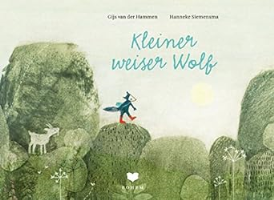 van der Hammen, GijsKleiner weiser Wolf2018BilderbuchDas besondere Bilderbuch